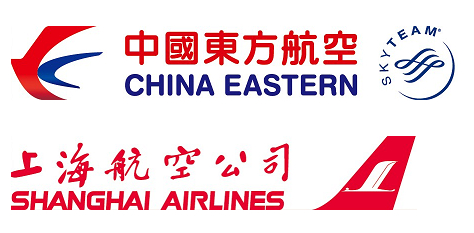 東航 台灣地區“增值服務”產品操作細則開票日期：2020年01月01至2020年03月31日；旅行日期：2020年01月01至2020年10月31日(含) 【2020年1月21日-2月3日、9月28日-10月8日不適用，以航程第一航段旅行始發日期為准】*2020年4月1日(含)以後購票將不再提供鐘點房、餐券、磁懸浮列車券之預訂。產品內容增值服務產品：上海增值服務產品: 餐劵(40元、80元)、磁懸浮列車劵、鐘點房西安增值服務產品: 餐劵、鐘點房申請事項台灣始發，全程東上航航班號且實際承運，代碼共享航班不適用。產品適用如下操作細則說明，單程、缺口程、來回程航班適用。增值服務須於台灣始發航班前48小時申請，如旅客航班為48小時內出發之行程，東航一律不提供，亦不受理此增值服務之申請。Ex: 旅行日01月11日~01月15日，最晚01月9日提出預訂。若於航班起飛48小時內申請增值服務將不受理。	回程段若改行程則需72小時前通知台灣呼叫中心更改。注意事項同一訂單，不允許修改姓名、日期、航班號，若變更以上資訊須取消後重新預訂；當需要變更或取消航班時，申請人必須提前72小時重新向台北呼叫中心傳真提出變更或取消訂單，若未取消而造成NO-SHOW 東航將不接受再次申請。增值服務皆為贈送提供，無退票價值。如預定產品後需在有效期內或預定時間內使用完畢，如未使用完畢，旅客將自行承擔，東航免責。相同的東航電腦代號，每一段行程，僅能申請1項產品1次性使用。Ex:去程使用鐘點房，去程不能再申請其他增值產品。申請後如遇特殊因素無法提供服務，將退回訂單，最終以服務商可提供為主。中國東方航空公司保有隨時修訂與詮釋權或終止本銷售條件之權益。8)  若增值服務申請完成，旅客因故無法成行請務必聯繫東航呼叫中心取消服務，否則將斟酌收取服務費用。不適用公布運價中的代碼共享航班不適用。嬰兒、無成人陪伴兒童不適用。X/O/A 艙不適用。(基礎經濟艙Ｚ艙不適用)增值服務產品: 台湾始发經停上海可提供增值服務產品，國際中轉單程提供1次；來回程依票價條件提供2次服務，或可搭配隔夜中轉住宿；內陸中轉每套行程提供1次。產品國際中轉申請條件中转时间直航內陸中轉申請條件中转时间領取方式使用規則使用期限備註上海40元餐劵(人民幣)淨價不含稅NTD13,500元以下送1項
淨價不含稅NTD13,500元（含）以上送2項3小時以上淨價不含稅NTD7000元以上(含)淨價不含稅NTD5000元以上(含)3小時以上憑產品確認單，接機人將在機艙門連接空橋處舉牌接機兌換。若搭接駁車進入機場也會在入口處接應。實寄以確認單上方式為主。餐劵上有提供配合之餐廳可進行兌換。(40元可兌換浦東-星巴克)效期內使用
1.超出金額
需自行補貼。

2.商務艙所配合的酒店暫無提供兩機場中轉旅客申請。若旅客能自行前往則不在此限。上海80元餐劵(人民幣)淨價不含稅NTD13,500元以下送1項
淨價不含稅NTD13,500元（含）以上送2項3小時以上淨價不含稅NTD9000元以上(含)淨價不含稅NTD7000元以上(含)3小時以上憑產品確認單，接機人將在機艙門連接空橋處舉牌接機兌換。若搭接駁車進入機場也會在入口處接應。實寄以確認單上方式為主。餐劵上有提供配合之餐廳可進行兌換。(40元可兌換浦東-星巴克)效期內使用
1.超出金額
需自行補貼。

2.商務艙所配合的酒店暫無提供兩機場中轉旅客申請。若旅客能自行前往則不在此限。上海磁懸浮列車票淨價不含稅NTD13,500元以下送1項
淨價不含稅NTD13,500元（含）以上送2項3小時以上淨價不含稅NTD7000元以上(含)淨價不含稅NTD5000元以上(含)3小時以上憑產品確認單，接機人將在機艙門連接空橋處舉牌接機兌換。若搭接駁車進入機場也會在入口處接應。實寄以確認單上方式為主。單程車票可選去或回程其中一段使用
執行時間：
浦東機場—龍陽路：07:02-21:42
龍陽路—浦東機場：06:45-21:40
發車間隔時間：         15分鐘（07:02-19:02）
         20分鐘（19:02-21:42）效期內使用
1.超出金額
需自行補貼。

2.商務艙所配合的酒店暫無提供兩機場中轉旅客申請。若旅客能自行前往則不在此限。上海鐘點房(限浦東)
（6小時以內）淨價不含稅NTD13,500元以下送1項
淨價不含稅NTD13,500元（含）以上送2項6小時以上不提供淨價不含稅NTD9000元以上(含)6小時以上憑產品確認單，接機人將在機艙門連接空橋處舉牌接機兌換。若搭接駁車進入機場也會在入口處接應。實寄以確認單上方式為主。1. 服務適用時段: 04：00-14：00期間，可使用6小時其他時段不提供鐘點房服務。 
2. 最晚退房時間為18：00。 
3. 房間數量及房型將由中國東方航空安排，無法自行選擇。
4. 同電代同行者為兩人安排一間，不提供加床服務，依可提供之飯店選擇，申請者不得選擇飯店。當日使用
1.超出金額
需自行補貼。

2.商務艙所配合的酒店暫無提供兩機場中轉旅客申請。若旅客能自行前往則不在此限。西安38元餐券(人民幣)淨價不含稅NTD13,500元以下送1項
淨價不含稅NTD13,500元（含）以上送2項3小时以上淨價不含稅NTD7000元以上(含)淨價不含稅NTD5000元以上(含)8小时以上T3航站樓出發廳，東方萬里行櫃檯憑有效證件領取餐劵上有提供配合之餐廳可進行兌換。效期內使用
1.超出金額
需自行補貼。

2.商務艙所配合的酒店暫無提供兩機場中轉旅客申請。若旅客能自行前往則不在此限。西安鐘點房（6小時以內）淨價不含稅NTD13,500元以下送1項
淨價不含稅NTD13,500元（含）以上送2項8小時以上不提供不提供T3航站樓出發廳，東方萬里行櫃檯憑有效證件領取1. 08：00-18：00之間任意6小時鐘點房：含專人接送機
2. 房間數量及房型將由中國東方航空安排，無法自行選擇。
3. 同電代同行者為兩人安排一間，不提供加床服務，依可提供之飯店選擇，申請者不得選擇飯店。當日使用
1.超出金額
需自行補貼。

2.商務艙所配合的酒店暫無提供兩機場中轉旅客申請。若旅客能自行前往則不在此限。